FICHE INSCRIPTION                     2024 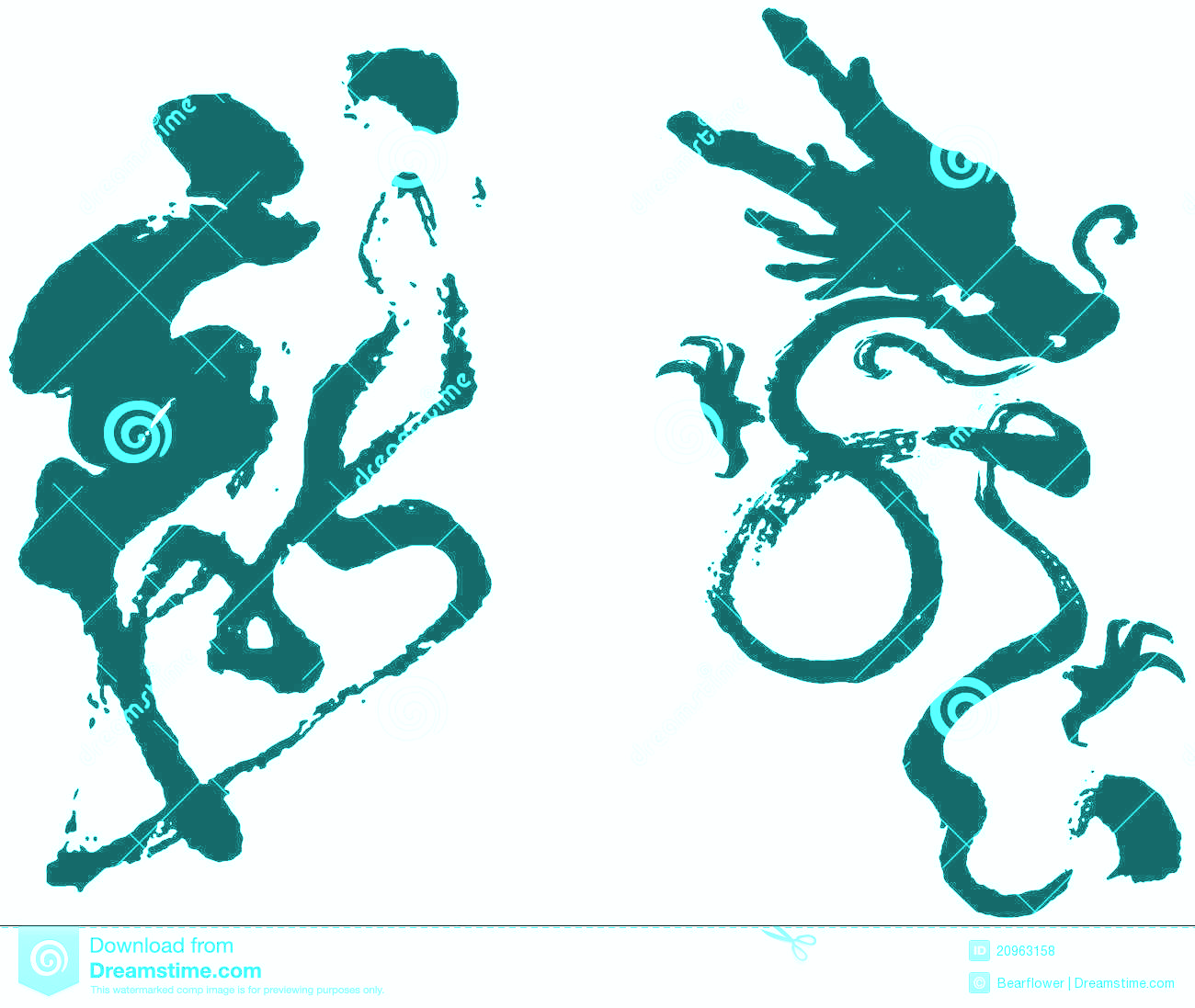 Nom:                                                      PrénomAdresseCode Postal				VilleTéléphonesEmaill (lisible)Cours:                                        Jours:                            Heure:. Cours Qi Gong  : 30 cours             € 360 . 3  chèques x € 120.                                  Incluant 3 ateliers de 4 heures gratuits dans l’année.                                                          € 150 le trimestre.      € 15  le cours.                                                          - 30 % pour le conjoint. 2 Cours   par semaine + 5 ateliers  € 450 ; 3 chèques x € 150. Stage « rêves lucides » 3 jours 2 nuits                               € 360. Atelier « rêves lucides »                1 jour  € 90     2 jours   € 120. Ateliers 4 heures       € 37Formation individuelle :  Thaï corps complet, Thaï foot, Thaï dos,                                     Thai head & palmaire,Qi Qong, hygiène énergétque du praticien, rêves lucides…Les cours sont payables à l’avance, 3 chèques à  l’ordre de  « Sunyata ep «  Facture à l’attention des mutuelles, comités d’entreprises ou autres bons pour un remboursement pas suivante. Signature et cachet sur présentation.     L’engagement est pour l’année scolaire.                                                                                                                                                                                                                                           Pas de remboursement  sans raison majeure.  SIGNATURE ET DATE